Export Promotion Bureau, Bangladesh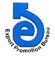 Export performance of Service Sector for the Month of July-November 2017-18                                                                                                                                                                                    (Value in  Mn. US$)  Export performance of Service Sector for the Month of  November  2017Data Source: Bangladesh BankNational Export Performance of Goods for July- December 2017-18AndService Sector for July-November 2017-18            (Value in  Mn. US$) ProductsExport Performance forFY- 2016-17Export Target forFY 2017-18Strategic Target for July-Nov. 2017-18Export Performance forJuly-Nov. 2017-18% Change of export PerformanceOver S. TargetExport Performance for July-Nov.2016-17% Change of export performance July-Nov.2017-18 Over July-Nov. 2016-1712345678Total (A+B+C)3419.8135001458.331580.938.411343.4817.67A. Goods Procured in ports by carriers56.325522.9229.4428.4724.5919.72B. Goods sold under merchanting5.7962.502.9116.401.4797.96 C.  Services3357.7034391432.911548.578.071317.4217.55Manufacturing Services on Physical inputs owned by1.2600.003.800002.Maintenance and repair services4.314.71.962.4223.571.6447.563.  Transportation436.31436181.67233.7928.69182.1628.343.1 Sea Transport209.62215.4289.76101.1512.6986.3517.143.2 Air Transport220.8121589.58130.7345.9393.6939.533.3 Rail Transport0.010.050.0200003.4 Road Transport1.380.530.221.17429.810.081362.50Others4.4952.080.74-64.482.04-63.73Travel290.94296.55123.56142.5315.35103.8937.194.1 Business0.983.251.354.17207.940.42892.864.2 Personal289.96293.3122.21138.3613.22103.4733.72Construction Services135.62119.0449.6047.98-3.2747.670.65Insurance Services2.142.61.081.7965.230.49265.31Financial Services (other than insurance)88.4788.5236.8886.30133.9832.38166.52Charges for the use of intellectual Property4.105.52.290.05-97.820.09-44.44Telecommunication and Information Services376.50611254.58217.52-14.56250.39-13.139.1Telecommunication Services375.75380.2158.42144.26-8.94170.16-15.229.2. Computer Services 193.0123095.8371.28-25.6279.95-10.849.3 Information Services0.750.80.331.98494.000.28607.14Other Business Services502.84550229.17245.297.04197.2824.34Personal, Cultural and Recreational8.948.093.377.35118.052.53190.51Government goods and services1313.261317548.75559.762.01498.9012.20S. Export Target forNovember -2017Export performance forNovember  2017% Change of export PerformanceOver s. Export TargetExport performance for November 2016% Change of export performance November 2017 Over November 2016291.67 310.706.52285.168.96ProductsExport Performance forFY   2016-17Export Target forFY 2017-18Strategic Target for 2017-18Export Performance 2017-18% Change of export PerformanceOver S. TargetExport Performance the Same Time of the Previous Year % Change of export Performance Over The Same Time of the Previous Year12345678Export Performance of Goods34655.9237500.0017875.00(July-Dec. 2017-18)17916.02(July-Dec. 2017-18)0.2316721.05(July-Dec. 2016-17)7.15Export Performance of Service Sector, Merchanting & Goods Procured in ports 3419.813500.001458.33(July-Nov. 2017-18)1580.93(July-Nov. 2017-18)8.411343.48(July-Nov. 2016-17)17.67National Export Performance of Goods and Service Sector38075.7341000.0019333.3319496.950.8518064.537.93